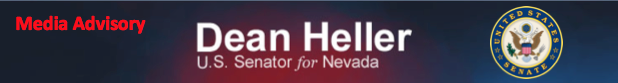 For Immediate Release:                                                                 Contact: Chandler SmithMay 23, 2014							 	 202-224-6244          Heller Memorial Day Schedule 
(Washington D.C.) -- On Monday, May 26, 2014, U.S. Senator Dean Heller (R-NV) will attend the following Memorial Day events in northern Nevada: 7:30 A.M. – 	2nd Annual Pancake Breakfast for Honor Flight Nevada3636 Mayberry Drive, Reno9:00 A.M. - 	GAR Ceremony Hosted by the American Legion Post #1		Corner of 10th Street and Angel, Reno11:00 A.M - 	Annual Memorial Day Ceremony      	14 Veterans Way, Fernley###